КАК ВЫБРАТЬ АВТОКРЕСЛО?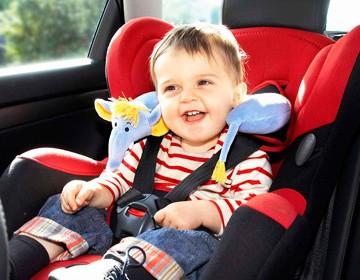 Обязательное использование специальных автокресел в России введено относительно недавно, с 1 января 2007 года, но далеко не все водители и родители восприняли эту меру как жизненную необходимость. В ПДД были внесены изменения, обязывающие водителей использовать детские удерживающие устройства (официальное название в ПДД и ГОСТ) для перевозки детей в возрасте до 12 лет. В случае несоблюдения этого требования на водителя налагается штраф. Одновременно введен в действие ГОСТ 41.44-2005, закрепивший правила сертификации подобных устройств в России.Альтернативные приспособления представлены на рынке в широком ассортименте. А учитывая, что правила дорожного движения к таким устройствам никаких требований не предъявляют, то специальными системами может быть названо что угодно. Например, имеющиеся в продаже специальные стяжки, фиксаторы и адаптеры ремней, которые “правильно” пристегивают ребенка. К их преимуществам по сравнению с полноценным автокреслом относят низкую цену и компактность. Кроме того, как указывают производители таких устройств, они соответствуют названному ГОСТ, а значит, штраф за их использование водителю не грозит. При этом замалчивается самое важное: эти приспособления не только не гарантируют безопасность ребенка в аварийной ситуации, но даже способны навредить ему.Отправной точкой при выборе детского удерживающего устройства является вес ребенка: он определяет группу автокресла. Возраст и рост малыша особой роли не играют; важно лишь, чтобы голова ребенка не возвышалась над верхним краем спинки кресла. Указания на весовые ограничения для детей, которым подходит то или иное устройство, содержатся на этикетке с информацией о стандарте сертификации.По европейским и российским действующим нормам существующие автокресла разделены на пять основных и три дополнительных группы (их также называют универсальными, поскольку в каждой из них скомбинированы параметры изделий из базовых групп)
Перечислим пять базовых групп детских автокресел и их основные характеристики.Ребенок дошкольного возраста относится к группе 2Группа 2  Для детей от 15 до 25 кг, примерно от 3 до 7 лет.Группа 2 – объединяет автокресла для малышей весом от 15 до 25 кг в возрасте от 3 до 6 лет. В них юные пассажиры пристегиваются штатными ремнями, трехточечными ремнями детского автокресла или столиками безопасности. У кресла регулируются спинка и подголовник.Название группыВес ребенкаПримерный возраст ребенкаСпособ установкиГруппа 0Менее 10 кгОт рождения до 9 месяцевПерпендикулярно ходу движенияГруппа 0+Менее 13 кгОт рождения до 18 месяцевЛицом против хода движенияГруппа 1От 9 до 18 кгОт 1 года до 4 летЛицом по ходу движенияГруппа 2От 15 до 25 кгОт 3 до 7 летЛицом по ходу движенияГруппа 3От 25 до 36 кгОт 6 до 12 летЛицом по ходу движения